REGISTRATION FORMSURNAME _______________________________         NAME_________________________________DATE OF BIRTH_________________	SEX______FULL ADDRESS _____________________________________________________________________TEL __________________________ 	E-MAIL_________________________________________NATIONALITY ________________ MOTORCYCLE TYPE ___________________ PLATE_________DRIVER___________________________ 	PASSENGER_____________________________________GROUP_____________________ALONE_______POLICE DEPARTMENT______________________ORDINARY I.P.A. MEMBER  __________	EXTRAORDINARY I.P.A. MEMBER ________________MOTORCYCLE CLUB AFFILIATED_________________F.M.I ._______________________________ AMATEUR____________________________________DOUBLE  ROOM NR. ________       SINGLE ROOM NR. _________PAYMENT MADE:  CASH _____________________   BANK TRANSFER_______________________BANK DETAILSDeposit due to confirm reservation:  Euro 100.00 per person BY 30.06.2016  - RE: I.P.A. CENTENARY MOTORCYCLE RALLY 2016 – Mr/Mrs ________________________ Balance of payment due: BY 31.07.2016CREDIFRIULI-CREDIT COOP. FRIULICERVIGNANO OFFICE OF FRIULI (UD)IBAN: IT95Y0708563730000210007183BIC CODE: CCRTIT2TK00The applicant assumes all responsibility for what is described.The applicant is aware that the organization of the Rally disclaims any civil or criminal liability or responsibility for accidents, injuries, damage or theft that occurred during the rally, as well as infringements of C.d.S. detected by the Police during the routes or paths during stops planned.Location and date______________________		Signature________________________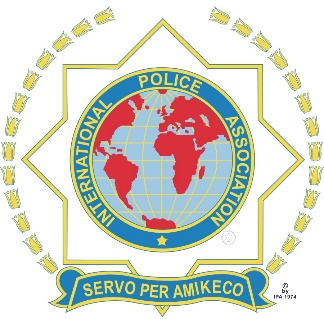 INTERNATIONAL POLICE ASSOCIATIONAssociazione Internazionale di PoliziaNGO in Consultative (Special) Status with the Economic and Social Council of the United Nations;in Consultative Status with the Council of Europe, the Organization of American States and UNESCO ITALIAN DIPARTMENT                                   XVII^ DELEGATION FRIULILOCAL COMMITEE LIGNANO BASSO FRIULIV.le Matteotti 64 c/o CORTESE PASQUALE33052 CERVIGNANO DEL FRIULI(UD)E-Mailcortese.p@alice.it Tel+39.3381705198 